Титульный лист(Cover page)Название: СИНИЙ КРАБ – ЛАГЕРЬ НА ВОДЕ(передвижной туристско-краеведческий лагерь «Синий краб»)Организация-исполнитель: студенческий педагогический отряд «СПИНКИС»Поддерживающие организации: Министерство социального развития Пермского края; туристическая компания «Охотник»; ГБПОУ «Пермский педагогический колледж №1»; Пермское региональное отделение МООО «Российские студенческие отряды»Руководитель проекта:Борщук Александр Леонидович, командир студенческого педагогического отряда «СПИНКИС», преподаватель ГУО СПО «Пермский педагогический колледж №1»614042, Пермь, ул. Химградская, д.49, кв.52 сот. тел. 89129858148, email: borschuk@ya.ruБухгалтер проекта:География проекта: Реки РоссииСроки выполнения проекта:  5 летАктуальностьЛетний лагерь создаёт условия для педагогически целесообразного, эмоционального, привлекательного отдыха и досуга школьников, восстановления их здоровья, удовлетворения потребностей в новизне впечатлений, творческой самореализации, общении и самодеятельности в разнообразных формах, включающих труд, познание, искусство, культуру, игру и другие сферы возможного самоопределения. Обязательным является: вовлечение в лагерь детей находящихся в социально-опасном положении (далее СОП), детей из малообеспеченных и многодетных семей.Лагерь является уникальной формой организации свободного  времени детей разного возраста, пола, уровня развития с одной стороны и пространством для оздоровления, формирования здорового образа жизни, профилактики негативных явлений в детско-подростковой среде с другой. Основным приоритетным направлением проекта является профилактика безнадзорности и правонарушений несовершеннолетними, привитие навыков здорового образа жизни, развитие интеллектуальных и информационно-коммуникативных способностей детей и подростков, привитие нравственных качеств личности через приобщение к истории и культуре России. Ребёнок XXI века, по мнению академика Н.А. Амосова, сталкивается с тремя пороками цивилизации: перееданием, гиподинамией, накапливанием отрицательных эмоций без физической разрядки. Врачи, физиологи, педагоги ставят знак равенства между весельем, лучистой улыбкой и физическим здоровьем.«Береги здоровье смолоду» - это девиз отражает необходимость укрепления здоровья ребёнка с первых дней его жизни. Растить здоровыми, сильными, эмоциональными – задачи каждого детского оздоровительного образовательного учреждения. Именно поэтому, почти как воздух, необходимы детям игры и развлечения. Невозможно представить себе жизнь ребёнка в детском оздоровительном лагере без весёлых, интересных, увлекательных и шумных игр и соревнований. Одни развивают сообразительность, другие смекалку, третьи – воображение и творчество, но объединяет их общее – воспитание у ребёнка потребности в движениях и эмоциональном восприятии жизни.Двигаясь, ребёнок познаёт окружающий мир, учится любить его и целенаправленно действовать в нём, совершенствуя свой опыт организации игр, поскольку игра для школьника – это не просто воспоминание каких-то действий, сюжетов, а творческая переработка имевших место впечатлений, комбинирование их и построение новой действительности, отвечающей запросам и впечатлениям ребёнка. Именно этим требованиям и отвечает проект «Синий краб – лагерь на воде». Работа лагеря строится на основе использования основной и поддерживающей технологий. В качестве основной выступает технология коллективной творческой деятельности (И.П.Иванов). Поддерживающие технологии: педагогической поддержки и заботы (О.С. Газман); игровые (С.А. Шмаков).Основными принципами реализации технологий являются следующие:Принцип сочетания общечеловеческих и реальных культурных ценностей в организации жизнедеятельности детей;Принцип непрерывности образования;Принцип самореализации подростков в условиях детского лагеря;Принцип включенности подростка в реальные социально-значимые отношения;Принцип взаимосвязи педагогического управления и детского самоуправления.Основной педагогической идеей проекта является создание условий для развития патриотизма, приобретения  ими позитивного опыта, сознания и готовности строить свою жизнь на основе сознательного отношения к своему саморазвитию, самореализации и самоопределению, укрепление духовного, нравственного, психического и физического здоровья детей и подростков. Актуальность проблемы занятости детей и подростков всегда очень тяжело решалась. Анализ статистических данных позволяет констатировать нарастающий уровень неблагополучия в сфере детства, ухудшения  здоровья детей, их питания, быта и досуга, увеличение детской безнадзорности и социального сиротства, детского алкоголизма и наркомании. Летом не все дети имеют возможность поехать в загородные оздоровительные лагеря. Особого внимания требует та часть школьников, которая относится к группе СОП. В проект включена работа по формированию навыков здорового образа жизни, по профилактике безнадзорности и правонарушения несовершеннолетними  в течение всей смены. Проект предусматривает разнообразные формы проведения работы, которые интересны: праздники, конкурсы, экскурсии, викторины, марафоны, выходы в культурные учреждения, акции, трудовые десанты, выпуск буклетов, презентаций, мониторинговая деятельность.   Разработка данного проекта организации летнего каникулярного отдыха, оздоровления и занятости детей была вызвана:повышением спроса родителей и детей на организованный отдых школьников;социальный заказ;необходимостью использования богатого творческого потенциала педагогов в реализации цели и задач программы. Функции программы:Когнитивная;Развивающая;Воспитывающая;Рекреационная;Оздоровительная. Данный проект, по своей направленности, носит комплексный характер, т.е. включает в себя разноплановую деятельность, объединяет различные направления оздоровления, отдыха и воспитания детей в условиях лагеря.  По продолжительности, программа является краткосросрочной (от 10 до 20 календарных дней), т. е. реализуется в течение лагерной смены, которая соответствует продолжительности круиза. В лагере в течение лета отдохнет 800 подростков.   Проект предусматривает организацию летнего отдыха детей школьного возраста в условиях передвижного туристско-краеведческого лагеря в возрасте от 10 до 16 лет. В ходе реализации программы лагеря налажено взаимодействие с различными учреждениями / структурными подразделениями: Министерство социального развития Пермского края, региональные отделения МООО «Российские Студенческие Отряды», учреждения культуры и образования территорий, расположенных по маршруту следования лагеря. Цель проекта: Создание условий для успешной социализации детей категории СОП.Задачи: Организация полноценного летнего оздоровительного отдыха детей в условиях теплохода. Знакомство с городами России и их достопримечательностями, развитие чувства патриотизма и любви к своей Родине. Создание условий для формирования коммуникативных компетенций подростков, развития навыков межличностного общения друг с другом.Развитие интереса к интеллектуальной и творческой деятельности в условиях лагеряФормирование позитивного отношения к здоровому образу жизни, отказ от вредных привычек.Проект разработан с учетом следующих законодательных нормативно-правовыхдокументов:  Конвенцией ООН о правах ребенка;  Конституцией РФ;  Законом РФ «Об образовании в РФ»;  Федеральным законом «Об основных гарантиях прав ребенка в Российской Федерации» от 24.07.98 г. № 124-Ф3;  Трудовым кодексом Российской Федерации от 30.12.2001 г. № 197-Ф3;  Федеральным законом «О внесении изменений и дополнений в закон РФ «О защите прав потребителей и кодекс РСФСР «Об административных нарушениях» от 09.01.96 г. № 2-ФЗ;  Федеральный Закон №120 от 24 июня 1999 года «Об основах системы профилактики безнадзорности и правонарушений несовершеннолетних»  Национального Стандарта Российской Федерации ГОСТ Р 52887-2007 «Услуги детям в учреждениях отдыха и оздоровления»;  Методических рекомендаций по совершенствованию воспитательной и образовательной работы в детских оздоровительных лагерях, по организации досуга детей (Письмо Министерства образования и науки РФ №МД-463/06 от 14.04.2011г.);  СанПиН 2.4.4.2599-10 «Гигиенические требования к устройству, содержанию и организации режима работы в оздоровительных учреждениях с дневным пребыванием детей в период каникул»;  СанПиН 2.4.2.2605-10 «Санитарно-эпидемиологические требования к устройству, содержанию и организации режима работы детских туристических лагерей палаточного типа в период летних каникул»;  СанПиН 2.4.2.2842-11 «Санитарно-эпидемиологические требования к устройству, содержанию и организации работы лагерей труда и отдыха для подростков»; Принципы:Проект передвижного туристско-краеведческого лагеря « Синий краб лагерь на воде» опирается на следующие принципы:Принцип гуманизации отношений –  построение всех отношений на основе уважения и доверия к человеку, на стремлении привести его к успеху. Через идею гуманного подхода к ребёнку, вожатым необходимо психологическое переосмысление всех основных компонентов педагогического процесса.Принцип соответствия типа сотрудничества психологическим возрастным особенностям подросткам и типу ведущей деятельности – результатом деятельности воспитательного характера в ПТКЛ является сотрудничество ребёнка и взрослого, которое позволяет воспитаннику лагеря почувствовать себя творческой личностью.Принцип демократичности – участие всех детей и подростков в программе развития творческих способностей.Принцип дифференциации воспитания – дифференциация в рамках передвижного туристско-краеведческого лагеря предполагает:Отбор содержания, форм и методов воспитания в соответствии с индивидуально-психологическими особенностями детей;Создание возможности переключения с одного вида деятельности на другой в рамках смены (дня);Взаимосвязь всех мероприятий в рамках тематики дня;Активное участие детей во всех видах деятельности.Принцип творческой индивидуальности – творческая индивидуальность – это характеристика личности, которая в самой полной мере реализует, развивает свой творческий потенциал.Устав «Синего краба»Раздел 1. Законы смены: Закон территории (каждый должен быть хозяином своей территории, относиться к ней бережно, заботиться о ее чистоте; помнить, что рядом с ними живут его товарищи – сверстники из других отрядов, пассажиры теплохода; Никогда не выходить с теплохода без вожатого);Закон отряда (всегда и везде стоять за честь отряда; не компрометировать отряд в глазах окружающих; от каждого зависит, каков будет отряд, прикладывать все силы для его улучшения); Закон 0:0 (точность и рациональность использования времени). Закон доброго отношения друг к другу (уважаем друг друга, младших, старших, взрослых; быть корректным с человеком, как бы к нему не относился; не проходить мимо несправедливости и жестокости; не ждать, пока на защиту слабого встанет кто-то раньше; следим за своей речью и помним, что слово может "ранить"; не нарушаем личное пространство друг друга; не берём без спроса чужие вещи, решаем конфликты только мирным путём); Закон поднятой руки (если руку поднял кто-то, помолчи и слушай что-то). Закон воды (закон воды принимается без обсуждения; вода не прощает лихачества, беззаботности, неосторожности; купаться в реке можно только в присутствии вожатых и начальника лагеря).Закон здорового образа жизни ( что бы здоровыми поддерживаем в чистоте свою одежду, свою комнату и своё тело; любим заниматься физкультурой и спортом; боремся с вредными привычками)Закон охраны природы (река – это частичка природы; уважаем природу и бережно относимся к ней);Закон солнца (без головного убора в солнечную погоду выходить запрещено). Раздел 2. Демократизация.Закон гласности (доступ к любой информации свобода слова, печати). Закон об активности и инициативе (в жизни многое зависит от тебя; быть активным творцом, а не пассивным наблюдателем; чтобы не делал, а количество добра в мире должно увеличиваться).Закон внимания (быть чутким и внимательным к окружающим людям; понимать их, даже если не согласен с ними; быть предельно внимательным, находясь в воде).Раздел 3. Творческая и общественно-полезная работа. Закон соблюдения традиций, обрядов, ритуалов. Закон о творчестве (в лагере поощряется любой вид творчества, не приносящий вреда лагерю или отдельным людям); Закон свободы самоопределения (каждый имеет право выбора и несёт ответственность за собственные решения и поступки); Раздел 4 Власть на территории лагеря. Закон о Крабовом совете - высшем законодательном органе смены (право созыва принадлежит совету командиров смены; совет командиров имеет право внесения изменений в Устав смены, его законы, отзыва командиров отрядов и назначение внеочередных выборов; совету командиров смены избирается из командиров разных отрядов; начальник лагеря является главой смены, готовит заседания крабового Совета, отвечает за повестку дня и координирует работу Совета.             Основные формы реализации программыПередвижной туристско-краеведческий лагерь «Синий краб – лагерь на воде» – это педагогическая система, способствующая развитию ребёнка как творческой личности, его духовного и физического саморазвития, возможности для воспитания трудолюбия, активности, целеустремлённости, здорового образа жизни.В основу реализации проекта заложены разнообразные формы и методы.Участники программыУчастниками проекта ПТКЛ «Синий краб – лагерь на воде» являются подростки, из разных районов Пермского края отнесенные специалистами органов соцзащиты населения к группе СОП; студенты ГБОУ СПО «Пермский педагогический колледж №1» - бойцы студенческого педагогического отряда «СПИНКИС»; студенты учреждений среднего и высшего профессионального образования, члены РСО, бойцы студенческих педагогических отрядов; аниматоры туристической компании «Охотник».Возраст воспитанников ПТКЛ «Синий краб – лагерь на воде» 10-16  лет.Преимущество при зачислении в ПТКЛ «Синий краб – лагерь на воде» имеют дети-сироты, воспитывающиеся в приемных семьях; дети, лишившиеся попечения родителей; дети из многодетных, неполных, малообеспеченных семей.Зачисление детей в лагерь производится в соответствии с решением органов соцзащиты населения;Педагогический состав передвижного туристско-краеведческого лагеря «Синий краб» формируется за счет бойцов и стажеров студенческого педагогического отряда «СПИНКИС» ГБОУ СПО «Пермский педагогический колледж №1». Подготовка к реализации проекта осуществляется на базе Школы вожатского мастерства «СПИНКИС» действующей в колледже с ноября по апрель, городской школы вожатых по утвержденным программам подготовки.Комплектование медицинскими кадрами и обслуживающим персоналом осуществляет туристическая компания «Охотник».Работники лагеря несут личную ответственность за жизнь и здоровье детей в пределах, возложенных на них обязанностями.Содержание программы   В ходе реализации проекта в лагере предполагается проведение ключевых мероприятий.Организационный этапОрганизационный сбор. В ходе сбора дети знакомятся с педагогическим персоналом лагеря, его правилами и законами совместной жизни.Сбор открытия сменыКонцерт «Сюрприз вожатых»Основной этапЭкскурсии по городам России. Во время  смены дети побывают в различных городах России расположенных на берегах рек Волга, Кама, Шексна, Москва, Дон, Нева:  Казань, Ярославль, Санкт-Петербург, Чайковский, Елабуга, Козьмодемьянск, Н.Новгород, Кострома, Ульяновск и т.д. здесь они примут участие в экскурсиях и прогулках, посетят архитектурные и природные памятники.«Сто вопросов взрослому». Данное дело предполагало ответы на интересующие вопросы. Мероприятие требует заблаговременной подготовки, в связи с чем, за два дня до начала, ребята с помощью вожатых формулируют вопросы, на которые они хотели бы получить ответы у значимого для него взрослого. Всего будет подготовлено 100 вопросов. Вопросы будут систематизированы, разбиты на тематические блоки. На вопросы ребят отвечают приглашенные взрослые из числа пассажиров теплохода, представители команды теплохода, старший вожатый, отрядные вожатые. Моя награда Сталинграду. Дети совместно с вожатыми знакомятся с историей Сталинградского сражения, посещают мемориал Мамаев курган. После чего ребятам предлагается разбиться на микрогруппы и создать из предложенных материалов (картон, цветная бумага, атласные ленты, цветные карандаши, фломастеры, краски т. д.) орден, посвященный защитникам битвы под Сталинградом. Изготовленные награды возлагаются к памятникам на аллее Героев Волгограда.Игра-соревнование по соку-бачу (фиксики): развивающие игры направленные на развитие у детей координации движений, быстроты и реакции выполнения движений и т.п.Зеленые стоянки. Во время зеленых стоянок для детей были организованы спортивные и подвижные игры, конкурс «Песочный архитектор», купание.Итоговый этапИтоговый сбор «До свидания, лето!». При организации сбора каждый отряд получит задание: подготовить творческие номера, отражающие их отношение к прошедшей смене. На сборе лучшие из ребят из рук начальника лагеря получают грамоты и значки лагеря. Остальным детям они вручаются на итоговых отрядных огонькахЗаключительный вожатский концертИтоговые отрядные огоньки «Расскажи мне обо мне». На огоньке подводятся итоги смены, дети принимают решение о присвоении звания «Синекрабовца» с вручением памятного значка.    В свободное время вожатые разучивают с детьми песни, кричалки, проводятся дни занимательных вопросов и загадок. Во время круиза с детьми будут организованы конкурсы различной направленности (интеллектуальные, спортивные).Содержание деятельности:Распорядок дняПЛАН – СЕТКАВ течение лета план-сетка составляется в зависимости от направления круиза. Условия реализации проекта  Для работы лагеря имеются места на палубах теплохода, читальный зал с необходимым оборудованием для просмотра видеофильмов, зрительный зал на 150 чел. со звуковым оборудованием для проведения дискотеки  В лагере имеется комплект спортивного инвентаря для проведения физкультурно-оздоровительных мероприятий на зеленых стоянках.  Для организации и проведения мероприятий в библиотеке имеется необходимая литература, так же имеются  различные периодические журналы, брошюры, канцелярские принадлежности.Ожидаемый результатВ ходе круиза / смены предполагается создание условий для развития личности детей находящихся в социально опасном положении через формирование временных детских коллективов посредством выстраивания межличностного общения, что способствует успешной социализации личности ребенка. Основными принципами взаимодействия детей и взрослых в проекте являются диалог и договор. В процессе реализации проекта «Синий краб» планируется изменить отношение детей и подростков к восприятию истории и культуры нашей Родины; заложить основы патриотизма, чувства гордости за свою страну; познакомить детей с историей, культурой, флорой и фауной регионов по маршруту смены / круиза; научить инициировать и вести диалог со сверстниками и/или взрослыми; создать условия для творческого восприятия окружающего мира; сформировать уважительное отношение к окружающим их людям; отказаться от вредных привычек.Описание планируемых результатовформирование позитивного социально-психологического климата в межличностных отношениях между детьми; укрепление дружбы и сотрудничества между детьми разных возрастов и национальностейснижение темп роста негативных социальных явлений среди детей.формирование умений, навыков, приобретение жизненного опыта адекватного поведения в экстремальных ситуациях.создание благоприятных  условий для оздоровления детей через сотрудничество с учреждениями образования / культуры; укрепление здоровья детей.Создание ситуации успеха для каждого ребенка.Повышение уровня профессиональной компетентности и мастерства работы вожатых, обмен опытом педагогической деятельности в реализации проектов оздоровительных сменвыявление активной, творческой, целеустремлённой молодёжи, способной реализовывать новые образовательные инициативы, популяризация движения студенческих педагогических отрядов,привлечение общественного внимания к реализации проектов в сфере отдыха и оздоровления детей и молодёжи в 2014 году Символика лагеря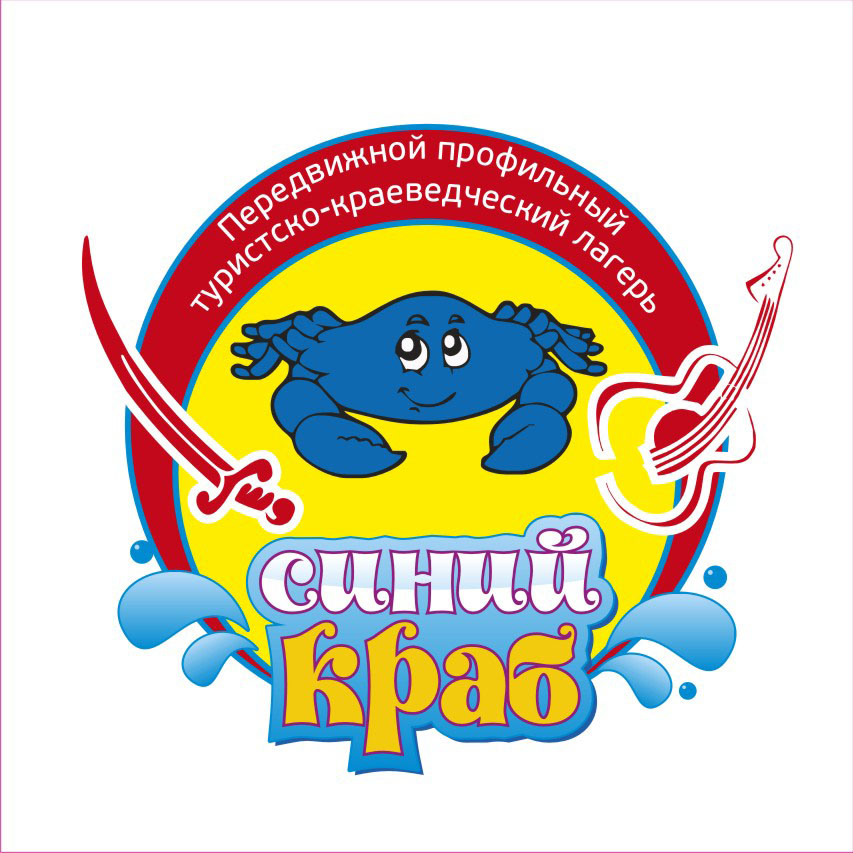 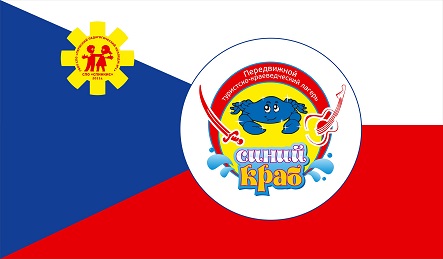 Механизм оценки результативностиЭффективность и успешность проекта определяются по следующим критериям:отзывы участников (дети, вожатые, родители) проекта и организаторов лагеря;выполнение графика запланированных смен / круизов;количество проведенных смен / круизов;количество детей принявших участие в сменах / круизах ПТКЛ «Синий краб»;анкеты и опросы участников проекта. освещение проекта в СМИ (сайт колледжа  http://ppk1.perm.ru/ , группы в соцсетях ВК (https://vk.com/xclubppk1 ,  https://vk.com/club54627186 , и др. радио, печать);ЗаключениеВо время передвижного лагеря дети попадают в нестандартную ситуацию. Им приходится взаимодействовать на ограниченном пространстве, где нет возможности уйти, убежать и скрыться от вожатого, от обидчика. Все взаимодействие происходит здесь и сейчас. Различные экскурсии рождают новые эмоции, чувства, переживания, впечатления. Также различные формы работы вожатых с детьми помогают познакомить детей друг с другом, найти общие интересы. Ограниченное пространство учит ребят быстрее находить компромиссы и общий язык с товарищами. Также при помощи экскурсий ребятам прививается любовь к родному краю, его красоте и достопримечательностям. Такая форма работы как передвижной лагерь имеет место в летней оздоровительной работе с детьми. ЛитератураГазман О. Матвеев В. Педагогика в пионерском лагере. – М.: Педагогика, 1982 Гребенщикова Л. Г. Косарева Ю. В. Психолого-педагогическое сопровождение детского отдыха. – С-Пб.: Речь, 2007Григоренко Ю. Н. Кострецова У. Ю. Кипарис. – М.: Педагогическое общество России, 2001Иванов И. П. Методика коммунарского воспитания – М.: Просвещение, 1990Иванов И. П. Энциклопедия коллективно – творческих дел – М.: Педагогика, 1989Каникулы: игра, воспитание. / Под ред. О.С.Газмана. – М.: Просвещение 1988Конструирование коллективно-творческих дел / сост. А. А. Киреева. – Туапсе: Орленок, 1990Кулаченко М. П. Учебник для вожатого. – Изд. 2 – е. – Ростов – на – Д.: Феникс 2009Летняя страна детства для юных граждан России. / Под ред. Г. П. Будановой. – М.: НИИ Семьи 1979Лобачева С. Великородная В. Щиголь К. Загородный летний лагерь 1 – 11 классы. – М.: ВАКО, 2006Лутошкин А. Н. Как вести за собой. – М.: Просвещение, 1981Осипова Т. Ю. Практикум по спецкурсу «Методика воспитательной работы в лагере» - М.: Бурун Книга, 2008Панченко С. И. День за днем в жизни вожатого. – М.: Школьные технологии, 2008Философия и педагогика каникул. – М.: Инноватор, 1998Шмаков С. А. Досуг школьника.-Липецк: ЛГПИ, 1992Шмаков С. А. Игры учащихся – феномен культуры. – М.: Новая школа, 1994Шмаков С. А. Уроки детского досуга. – М.: Новая школа, 1992                  Смета расходовМероприятиеЦель, функции Ожидаемый результат/ критерии«Яблочный спас»Цель: создание условий для формирования доброго отношения к людям. Функции: воспитывающая, рекреационная, развивающая.Изменение отношений к окружающим людям, создание детского коллектива.«День государственного флага»Цель: создания условий для формирования позитивного отношения к государственным символам. Функции: когнитивная, воспитывающая, развивающая. Сплочение детского коллектива, умение работать в команде,  умение представлять результат собственной  «День памяти защитников Сталинграда (Ленинграда)»Цель: создание условий для формирования патриотических чувств. Функции: когнитивная, воспитывающая, развивающая.Сплочение детского коллектива, изменение отношения к событиям Великой Отечественной войны, успешная социализация. «День российского кино»Цель: создание условий для формирования интереса к отечественной культуре. Функции: когнитивная, воспитывающая, развивающая.Сплочение детского коллектива, позитивное восприятие российского кино, проявление творческих качеств личности.«Сто вопросов взрослому»Цель: создание условий для развития межличностной коммуникации. Функции: когнитивная, развивающая, рекреационная.Сплочение детского коллектива, сформированные умения построения диалога со взрослыми, использование речевого этикета в общении.Подвижные и спортивные игрыЦель: создание условий для формирования позитивного отношения к здоровому образу жизни. Функции: развивающая, воспитывающая, оздоровительная, рекреационная. Изменение отношения к физической культуре. Итоговый сбор «До свидания, лето!».Цель: подведение итогов смены. Функции: развивающая, когнитивная, воспитывающая, оздоровительная, рекреационная.Успешная социализация, проявление позитивных качеств личности в межличностном общении. Подъем7.45 зарядка8.00 завтрак9.00 уборка кают9.30 подготовка и проведение внутриотрядных дел13.00 обед14.00 личное время15.00 – 17.00 тихий час17.00 – 19.00 игровая программа19.00 ужин20.00 общелагерное дело21.00 вечерний огонек21.30 личное время22.00 дискотека23.00 отбой1 деньПермь 15.00 Отправление15.30 Организационное собрание16.00 – 18.00 Отрядное время20.00 Огонек знакомств22.00 Дискотека2 день10.00 – 13.00 Отрядное время17.00 19.00 Экскурсия по судну (по графику)20.00 Подготовка к «Яблочному спасу»21.00 Вечерний огонек22.00 Дискотека3 день8.30 - 9.00Инструктаж по безопасности и правилам поведения в городе.09.00 – 13.00 Казань. Прогулка18.00 – 20.00 Яблочный спас21.00 Вечерний огонек22.00 Дискотека4 день10.00 – 13.00 Отрядное время16.00 Инструктаж безопасности и правилам поведения во время зеленой стоянки17.00 – 19.00 Подвижные и спортивные игры21.00 Вечерний огонек22.00 Дискотека5 день9.00 – 10.00 Инструктаж по безопасности правилам поведения во время экскурсии10.00 – 13.00 Ярославль15.30 – 19.00 КТД «Песенник отряда»21.00 – Вечерний огонек22. 00 Дискотека6 деньДень государственного флага10.00 – 13.00 Горицы: зеленая стоянка.15.30 – 17.00 Подготовка к делу «Флаг моей команды»17.00 – 19.00 Отрядное время. Подготовка вопросов к делу «100 вопросов к взрослому»20.00 Общелагерное дело «Флаг моей команды»21.00 Вечерний огонек22.00 Дискотека 7 день10.00 – 12.00 Отрядное время12.00 – 13.00Подготовка к делу «100 вопросов к взрослому» 13.00 – 19.00 Общелагерное дело «100 вопросов взрослому» 21.00 – Вечерний огонек22. 00 Дискотека8 день08.00 – 09.00Инструктаж безопасности и правилам поведения во время зеленой стоянки09.00 – 14.00 С – Петербург. Экскурсия. Зеленая стоянка. Подвижные и спортивные игры.17.00 – 18.00 Отрядное время19.00 – 20.00 21.00 – Вечерний огонек22. 00 Дискотека9 день08.00 – 09.0009.00 – 15.00 Свирьстрой. Зеленая стоянка.17.00 – 20.00 Отрядное дело 21.00 Вечерний огонек22. 00 Дискотека10 деньДень памяти защитников Ленинграда12.00 – 13.00 Митинг памяти защитников Ленинграда17.00 – 18.00 Отрядное время19.00 – 20.00 Общелагерное дело «Орден городу на Неве»21.00 Вечерний огонек22. 00 Дискотека11 деньДень российского кино09.00 – 11.00 Отрядное время12.00 – 13.00 отрядное время. Подготовка к итоговому сбору «До свидания, лето»17.00 – 18.00 Отрядное время. Подготовка к делу «Рисуем кино»19.00 – 20.00 Общелагерное дело «Рисуем кино»21.00 Вечерний огонек22. 00 Дискотека12 день08.00 – 09.00Инструктаж по безопасности и правилам поведения в городе.09.00 – 12.00 Отрядное время12.00 – 14.00. Подготовка к итоговому сбору «До свидания, смена»15.30 – 18.00 Кузино: зеленая стоянка.18.00 – 21.00 Отрядное время21.00 Вечерний огонек22. 00 Дискотека13 день10.00 – 12.00 Отрядное времяПодготовка к мероприятию «Все лучшее - детям»12.00 – 15.00Отрядное время15.00 – 18.00Подвижные и спортивные игры18.30 – 20.30Общелагерное дело «Все лучшее - детям»21.00 Вечерний огонек22. 00 Дискотека14 день10.00 – 12.00 Отрядное время12.00 – 12.30Инструктаж по безопасности и правилам поведения в городе.17.00 – 20.00 Кострома. Экскурсия.20.00 – 21.00Отрядное дело21.00 Вечерний огонек22.00 Дискотека15 день10.00 – 12.00 Инструктаж по безопасности и правилам поведения в городе.12.00 – 14.00 Отрядное время14.00 – 18.00 Н. Новгород. Экскурсия. Игры подвижные.19.00 – 21.00Общелагерное дело «Стартин»16 день9.00 – 10.00Инструктаж по безопасности.10.00 – 11.00 Козьмодемьянск. Экскурсия.12.00 – 14.00 Подготовка к делу «До свидания, смена»17.00 - 17 день10.00 – 11.00 Подготовка к делу «Поющий теплоход»12.00 – 14.00«Поющий теплоход»14.00 – 15.00Личное время17.00 – 18.00Елабуга. Экскурсия.19.00 – 21.00 Общелагерное дело итоговый сбор «До свидания, смена»21.00 Вечерний огонек22.00 Дискотека18 день10.00 – 11.00 Отрядное время11.00 – 12.00 Общелагерное дело «Подарок теплоходу»12.00 – 13.00 Инструктаж по безопасности13.00 – 15.00Чайковский. Экскурсия. Прогулка.17.00 – 18.00Отрядное время18.00 – 21.00Общелагерное дело «Подарок теплоходу»21.00 Вечерний огонек «Расскажи мне обо мне»22.00 Дискотека «Королевская ночь»19 день08.00 -  08.30 Инструктаж по безопасности10.00 – 10.30 Высадка отрядов с теплохода «Федор Гладков» в порт Пермь I10.30 – 11.00 Прощание отрядовМатериальные затратыМатериальные затратыМатериальные затратыМатериальные затратыМатериальные затратыМатериальные затраты№ п/пНаименованиеКол - воКол - воЦена за ед.Общая стоимость№ п/пНаименованиеКол - воКол - во(руб.)(руб.)1Футбольный мяч2270014002Волейбольный мяч222505003Бадминтон  набор4425010004Скакалки202010020005Шашки 44502006Шахматы44502007Настольные игры888DVD – диски 151520030009Сотовый телефон1110Ноутбук1111Видеокамера1112Фотоаппарат1113Flash – память22700140014Спасательный круг6616096015Матрас надувной2230060016Нарукавники6615090017Песочный набор3318Детские путевки10010015000150000019Символ111120Сладкие призы21Пермские сувениры22Ленточки (рулон)77200140023Булавки (упаковка)334012024Иголка5521025Нитки44156026Книга27Торт20028Игрушка детская29Цветы12012030Аптечка стандартная1131Футболка707032. канцелярские товары32. канцелярские товары32. канцелярские товары32. канцелярские товары32. канцелярские товары32. канцелярские товары33Карандаш простой12121.51834Восковой карандаш35Мелки цветные6695436Точилка4441637Краски, гуашь445020038Бумага цветная44124839Бумага А42210020040Ватман А112121113241Картон44156042Картон цветной442510043Ножницы882520044Скотч1212115138045Клей ПВА44156046Клей – карандаш882520047Степлер22459048Скобы № 104462449Линейка6674250Ручка шариковая112525511Маркер – выделитель883024052Тетрадь20201020053Маркер перманентный8897254Бейджик 151534555Ластик4431256Кисточка (набор)662414457Фломастеры (набор)55199558Папка регистратор11808059Файлы100100110060Конверт60060061Кнопки11101062Скрепки2271463Пластилин (набор)443514064Стеки662012065Свечи восковые242425600Финансовые затратыФинансовые затратыФинансовые затратыФинансовые затратыФинансовые затратыФинансовые затратыЗаработная платаОдин человек11 человек11 человекВся навигация13 % - НДФЛ43504785047850287100100 человек100 человекЭкскурсии35003500003500002100000Человеческие ресурсыЧеловеческие ресурсыЧеловеческие ресурсыЧеловеческие ресурсыЧеловеческие ресурсыЧеловеческие ресурсыКол - во1Педагогический отряд112Экскурсоводы213Общественные организации202 группы2 группыИнформационные ресурсыИнформационные ресурсыИнформационные ресурсыИнформационные ресурсыИнформационные ресурсыИнформационные ресурсы№НаименованиеКол - воЦена 1 штЦена 1 штИтого1Информация о педотряде (буклет)6003318002Брошюра о рейсе экскурсии (16 стр.)700131391003Дневник650252516250ИТОГОИТОГО3932721